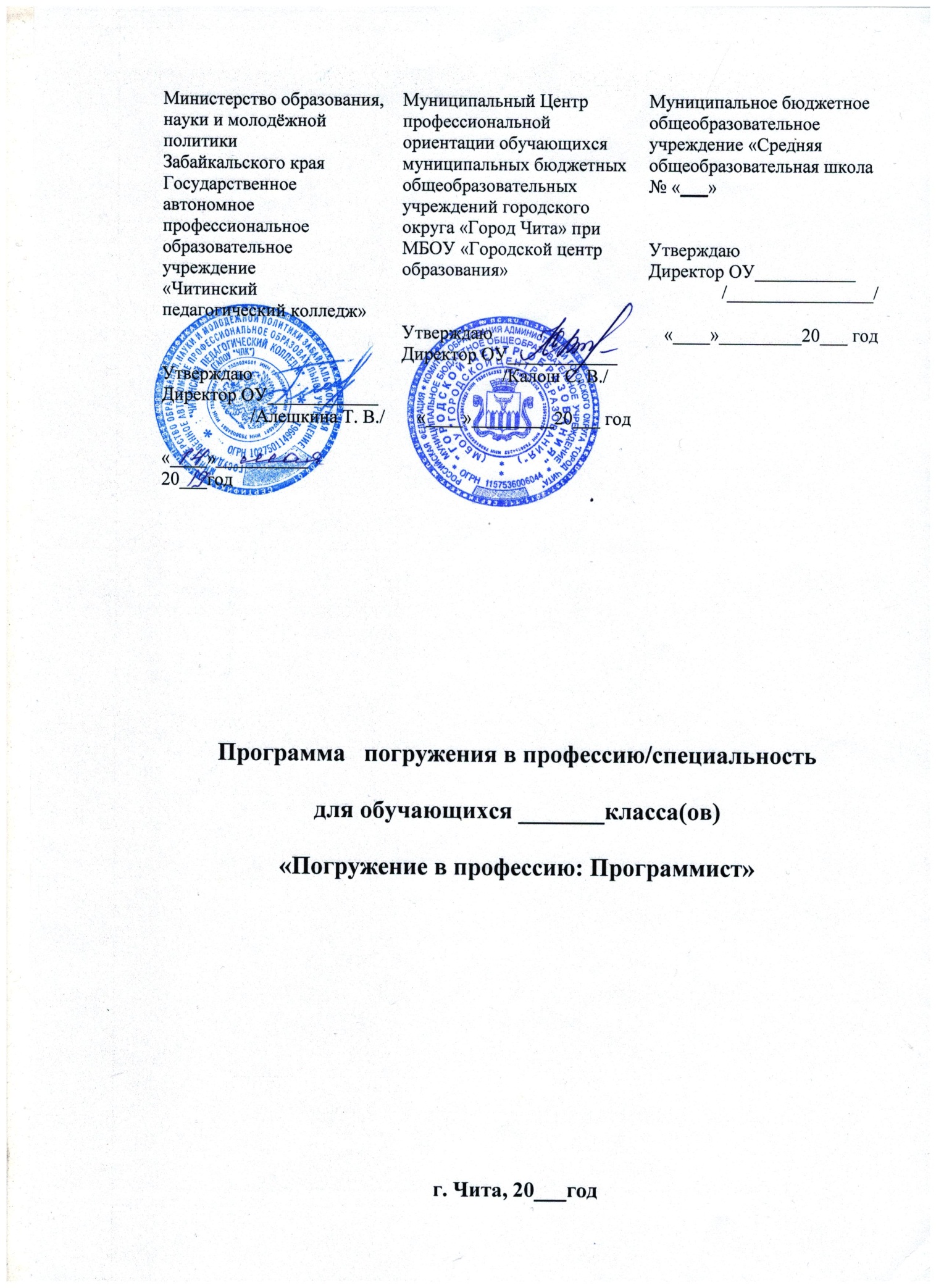 Информационная картаПояснительная запискаПрограмма «Погружение в профессию «ПРОГРАММИСТ»» (далее - Программа) предлагается в качестве одного из средств формирования интереса школьников к выбору профессии и развития ценностного отношения к деятельности программиста в современных условиях. Профессиональная область, на которую ориентирована Программа – это информатика и вычислительная техника. Данная Программа составлена на основе опыта организации обучения студентов на специальностях Читинского педагогического колледжа: программирование в компьютерных системах, информационные системы и программирование.Цель курса: формирование представлений у обучающихся об  элементах профессиональной деятельности программиста в различных сферах её применения: программирование, компьютерный дизайн, инженерное творчество.       Задачи курса:Познакомить обучающихся с требованиями и особенностями работы программиста в современных условиях.Способствовать развитию ценностного отношения  к технической профессии.Сформировать в представлении будущих выпускников положительный образ профессионала своего дела.Развивать навыки работы обучающихся со специализированным программным обеспечением и научить создавать на основе данной информации проекты.Совершенствовать навыки компьютерной грамотности и операционального мышления.В основу изучения курса «Погружение в профессию «ПРОГРАММИСТ»» положен программированный подход. Учебная деятельность организуется на основе использования таких технологий как проблемное обучение, элементов технологии модерации, и их включения в основной процесс. Программа курса способствует формированию общих компетенций:– понимание сущности и социальной значимости своей будущей профессии, проявляние к ней устойчивого интереса;– осуществление поиска, анализ и оценка информации, необходимой для постановки и решения задач, личностного развития;– умение решать учебную задачу единолично и в группе;  – самостоятельно определять задачи личностного развития, заниматься самообразованием, определять смысл выбора профессии.После изучения курса обучающиеся должны знать/иметь представление:- о видах профессиональной деятельности выпускника педагогического колледжа по профессии «Программист»;- о современных направлениях профессиональной деятельности IT-специалиста ;- об элементах и парадигмах в программировании;- о робототехнике как основе современного научно – технического творчества;- о принципах работы в современных средах программирования;- об особенностях организации проекта на персональном компьютере.Обучающиеся  должны уметь/иметь опыт:- дискутировать на заданную тему;- осуществлять поиск необходимой информации;- создавать проекты средствами различного специализированного программного обеспечения.Оценочная деятельность предусматривает выполнение серии проектов (компьютерная игра, событийно – ориентированная программа, сборка и программирование движущейся модели робота). Система оценок  «зачёт», «не зачёт».Курс рассчитан на 8 часов. Тематический планСодержание погружения в профессиюЗанятие № 1. Программист в современном мире и кто им может быть? (2 часа)Ценности профессиональной деятельности программиста.  Интерактивное голосование «Что ценнее?».  Компьютерный практикум по оценке уровня операционального мышления. Занятие № 2. Теория создания компьютерных игр и визуальный конструктор Codu Game Lab (2 часа).Идеи и современные возможности сферы создания компьютерных игр. Язык программирования Codu Game Lab как средство создания компьютерных игр. Выполнение индивидуального проекта по созданию компьютерной игры. Занятие № 3. Основы событийно – ориентированного программирования в среде Scratch (2 часа). Событийно – ориентированное программирование как одно из актуальных направлений современности. Среда программирования Scratch как основа создания событий и их программирования. Выполнение индивидуального проекта по программированию сюжета с движущимися объектами. Занятие № 4. Основы робототехники и инженерного творчества (2 часа). Робототехника как инновационное направление инженерно – технического творчества. Виды и возможности робототехнических наборов. Выполнение индивидуального проекта по сборке и программированию движущейся модели робота средствами робототехнического набора Lego We do Еducation. Показатели качества выполнения практических заданий погружения в профессию:  - самостоятельность; -  соответствие конечного результата целям задания; - обоснованность принятого решения; - активность и целеустремленность в достижении качественного результата; - стремление выполнить условия и требования индивидуальных проектов; - проявление общих и специальных профессионально важных качеств; - рефлексия результатов собственной деятельности. В процессе реализации программы погружения в профессию должное внимание уделяется обеспечению безопасности здоровья и жизни обучающихся.Погружение в профессию завершается демонстрацией робототехнической модели, с обсуждением того, какими начальными профессиональными навыками овладели обучающиеся и какие сложности они испытывали при выполнении погружения в профессию.Материально-техническоеобеспечение программы погружения в профессиюЛитература и Интернет - ресурсыhttp://mirknig.su/knigi/programming/3013-vvedenie-v-specialnost-programmista.html - введение в профессию программистhttp://www.stolyarov.info/books/programming_intro - легко ли быть программистомhttps://www.htbook.ru/kompjutery_i_seti/programmirovanie/trudno-li-stat-programmistom - техническая литература http://first-billion.com/vek-informacii/izuchaem-programmirovanie.html - программирование - профессия будущегоhttps://rb.ru/list/ne-prospi/ - технические топ-профессии будущегоhttps://proforientatsia.ru/profbase/programmist/ - плюсы и минусы профессии. 1Организация-разработчик: Министерство образования, науки и молодёжной политикиЗабайкальского краяГосударственное автономное профессиональное образовательное учреждение «Читинский педагогический колледж»2Программа погружения в профессию/специальность: Программа   погружения в профессию/специальность:«Погружение в профессию: Программист»3Авторы-составители: Сидоренко Оксана Сергеевна, преподаватель информатики. Высшая квалификационная категория 4Область применения программы погружения в профессию/специальность: Информатика и вычислительная техника 5Аннотация Профессия программист - одна из самых востребованных и актуальных профессий в современном мире. Переход к цифровой экономике и обществу знаний определяет дальнейшее развитие нашей цивилизации, что еще более актуализирует компетенции, связанные со сферой IT. Именно поэтому специалисты этой отрасли особенно востребованы в данный момент.Данная программа знакомит учащихся с особенностями профессии, способствует самоопределению в мире специальностей, позволяет школьникам расширить свои представления о составляющих профессиональной деятельности программиста, а также проанализировать собственные личностные качества и ценности, и определить уровень своих возможностей и потенциал успешной реализации именно в этой профессии. В ходе погружения в профессию обучающимся предоставляется возможность принять активное участие в различных формах деятельности: интерактивное голосование, брифинг, компьютерный практикум, формирующих мотивацию к получению профессии «Программист».  В качестве результатов учащимся предлагается три мини-проекта по темам курса, после чего каждый из них получает сертификат об окончании курса. 6Продолжительность программы: Программа рассчитана на 8 часов 7Количество страниц программы: 4 с.№ п/пТемаВсего часов1Программист  в современном обществе и кто им может быть?22Теория создания компьютерных игр и визуальный конструктор Codu Game Lab23Основы событийно – ориентированного программирования в среде Scratch24Основы робототехники и инженерного творчества2Итого8№ п/пНаименованиеКол-во, ед.1Интерактивная доска12Мультимедиа-проектор13Компьютеры (ноутбуки) с выходом в интернет124Специлизированное программное обеспечение125Робототехнические наборы 126Система интерактивного голосования1